Gieße die Blumen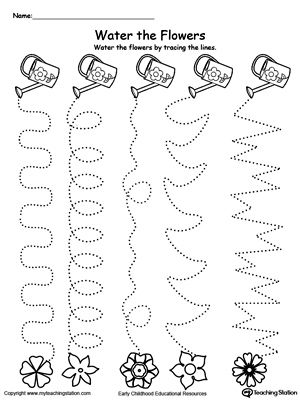 